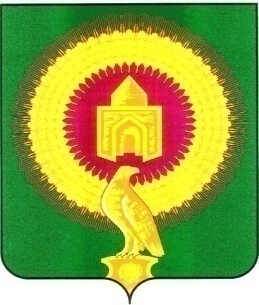 АДМИНИСТРАЦИЯ ЛЕЙПЦИГСКОГО СЕЛЬСКОГО ПОСЕЛЕНИЯВАРНЕНСКОГО МУНИЦИПАЛЬНОГО РАЙОНАЧЕЛЯБИНСКОЙ ОБЛАСТИПОСТАНОВЛЕНИЕ№ 5  от 27.03.2019г.  С. Лейпциг«Об утверждении Программы профилактики нарушенийв сфере осуществления муниципального контроля за сохранностью  автомобильных дорог местного значения в 2019 году»           В соответствии с частью 1 статьи 8.2 Федерального закона от 26 декабря 2008 года N 294-ФЗ "О защите прав юридических лиц и индивидуальных предпринимателей при осуществлении государственного контроля (надзора) и муниципального контроля" (в действующей редакции), Уставом Лейпцигского сельского поселения Варненского муниципального района Челябинской области, ПОСТАНОВЛЯЕТ:1.Утвердить прилагаемую Программу профилактики нарушений обязательных требований в сфере осуществления муниципального контроля за сохранностью  автомобильных дорог местного значения на территории Лейпцигского сельского поселения.2. Утвердить перечень нормативных правовых актов, устанавливающих обязательные требования, подлежащие проверке при проведении муниципального жилищного контроля3. Разместить настоящее постановление на официальном сайте администрации Лейпцигского сельского поселения.4. Контроль за исполнением настоящего постановления оставляю за собой.Глава Лейпцигского сельского поселения 		   Э.Т.ПискуноваПриложениек постановлению администрацииЛейпцигского сельского поселенияот 27марта   2019 года № 5Программапрофилактики нарушенийобязательных требований в сферемуниципального контроля по вопросу сохранности автомобильных дорог местного значения на территории Лейпцигского сельского поселенияРаздел 1. Общие положенияНастоящая программа разработана в целях организации проведения администрацией Лейпцигского сельского поселения Варненского  муниципального района Челябинской области (далее – администрация) профилактики нарушений требований по вопросу сохранности автомобильных дорог и их элементов, установленных законодательством Российской Федерации, законодательством Челябинской области, муниципальными нормативно-правовыми актами Варненского муниципального района, муниципальными нормативно-правовыми актами Лейпцигского сельского поселения, в целях предупреждения возможного нарушения юридическими лицами, их руководителями, индивидуальными предпринимателями, гражданами (далее - подконтрольные субъекты) обязательных требований законодательства  по вопросу сохранности автомобильных дорог и снижения рисков причинения ущерба охраняемым законом ценностям.Раздел 2. Цели программыЦелью программы является:1) предупреждение нарушений подконтрольными субъектами требований законодательства по вопросу сохранности автомобильных дорог и их элементов, включая устранение причин, факторов и условий, способствующих возможному нарушению обязательных требований;2) создание мотивации к добросовестному поведению подконтрольных субъектов;3) снижение уровня ущерба охраняемым законом ценностям.Раздел 3. Задачи программы Задачами программы являются:1) укрепление системы профилактики нарушений обязательных требований путем активизации профилактической деятельности;2) выявление причин, факторов и условий, способствующих нарушениям требований законодательства по вопросу сохранности автомобильных дорог и их элементов;3) повышение правовой культуры подконтрольных субъектов.4) повышение прозрачности осуществляемой администрацией контрольной деятельности и формирование у всех участников контрольной деятельности единого понимания обязательных требований;Раздел 4. Принципы проведения профилактических мероприятийПринципами проведения профилактических мероприятий являются:1) Принцип информационной открытости и доступности для подконтрольных субъектов.2) Принцип полноты охвата профилактическими мероприятиями подконтрольных субъектов.Раздел 5. Мероприятия программыРаздел 6. Срок реализации программы Срок реализации программы - 2019 годПриложение к постановлениюАдминистрации Лейпцигского Сельского поселения от 27.03.2019 г. №5Перечень нормативно-правовых актов, устанавливающих обязательные требования, подлежащие проверке при проведении муниципального контроля за сохранностью автомобильных дорог местного значения№ п/пНаименование мероприятияОтветственный исполнитель1Размещение на официальном сайте администрации в сети «Интернет» перечней нормативных правовых актов или их отдельных частей, содержащих обязательные требования, установленные действующим законодательством по вопросу сохранности автомобильных дорог и их элементов, оценка соблюдения которых является предметом муниципального контроля, а также текстов, соответствующих нормативных правовых актовОрганы (должностные лица), уполномоченные на осуществление данного вида муниципального контроля 2Осуществление информирование граждан, юридических лиц, индивидуальных предпринимателей по вопросам соблюдения обязательных требований, установленных действующим законодательством по вопросу сохранности автомобильных дорог и их элементов, в том числе размещение на официальном сайте администрации Лейпцигского сельского поселения в информационно-телекоммуникационной сети «Интернет» руководств по соблюдению обязательных требований, а также проведения семинаров и конференций, разъяснительной работы в средствах массовой информации и иными способамиОрганы (должностные лица), уполномоченные на осуществление данного вида муниципального контроля в3В случаях изменения обязательных требований – подготовка и распространение информации о содержании новых нормативных правовых актов, устанавливающих обязательные требования, установленные действующим законодательством по вопросу сохранности автомобильных дорог и их элементов, внесенных изменениях  в действующие акты, сроках и порядке вступления их в действие, а также рекомендаций о проведении необходимых организационных, технических мероприятий, направленных на внедрение и обеспечение соблюдения обязательных требований, путем размещения на официальном сайте администрации Лейпцигского сельского поселения в информационно-телекоммуникационной сети «Интернет» Органы (должностные лица), уполномоченные на осуществление данного вида муниципального контроля  4Ежегодное обобщение практики осуществления муниципального контроля за сохранностью автомобильных дорог местного значения в границах населенных пунктов Лейпцигского сельского поселения и размещение на официальном сайте администрации в сети «Интернет» соответствующих обобщений, в том числе с указанием наиболее часто встречающихся случаев нарушений обязательных требований, с рекомендациями в отношении мер, которые должны приниматься подконтрольными субъектами в целях недопущения таких нарушенийОрганы (должностные лица), уполномоченные на осуществление данного вида муниципального контроля5Выдача предостережений о недопустимости нарушения обязательных требований, установленных действующим законодательством по вопросу сохранности автомобильных дорог и их элементов в случаях, установленных чч. 5-7 ст. 8.2 Федерального закона от 26 декабря 2008 года N 294-ФЗ "О защите прав юридических лиц и индивидуальных предпринимателей при осуществлении государственного контроля (надзора) и муниципального контроля" Органы (должностные лица), уполномоченные на осуществление данного вида муниципального контроля №п/пНаименования и реквизиты НПАУказания на структурные единицы акта, соблюдение которых оценивается при проведении мероприятий по контролюКраткое описание круга лиц и (или) перечня объектов, в отношении которых устанавливаются обязательные требования1Муниципальный контроль за сохранностью автомобильных дорог местного значенияМуниципальный контроль за сохранностью автомобильных дорог местного значенияМуниципальный контроль за сохранностью автомобильных дорог местного значения1.1Федеральный закон от 06.10.2003 № 131 – ФЗ «Об общих принципах организации местного самоуправления в Российской Федерации»Пункт 6 статья 14Юридические лица, индивидуальные предприниматели1.2Федеральный закон от 26.12.2008г. № 294 – ФЗ «О защите прав юридических лиц и индивидуальных предпринимателей при осуществлении государственного контроля и муниципального контроляСтатья 6Юридические лица, индивидуальные предприниматели1.3Положение о муниципальном контроле за сохранностью автомобильных дорог местного значения на территории Лейпцигского сельского поселенияВесь документЮридические лица, индивидуальные предприниматели1.4Административный регламент по осуществлению муниципального контроля за сохранностью автомобильных дорог местного значения на территории Лейпцигского сельского поселенияВесь документЮридические лица, индивидуальные предприниматели